INWESTOR: 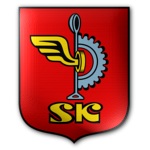 Urząd Miasta w Skarżysku - Kamiennej26 – 110 Skarżysko – Kamiennaul. Sikorskiego 18NAZWA ZADANIA:  REMONT CHODNIKAw ul. Witwickich w Skarżysku-Kamiennej na odcinku od ul. Żurawiej do ul. Bilskiego    (obustronnie)Przedmiar robót45110000-1 Roboty w zakresie burzenia i rozbiórki obiektów budowlanych; roboty ziemne45100000-8 Przygotowanie terenu pod budowę45200000-9 Roboty budowlane w zakresie wznoszenia kompletnych obiektów budowlanych lub ich części oraz roboty w zakresie inżynierii lądowej i wodnejREMONT CHODNIKAw ul. Witwickich w Skarżysku-Kamiennej na odcinku od ul. Żurawiej do ul. Bilskiego    (obustronnie)REMONT CHODNIKAw ul. Witwickich w Skarżysku-Kamiennej na odcinku od ul. Żurawiej do ul. Bilskiego    (obustronnie)REMONT CHODNIKAw ul. Witwickich w Skarżysku-Kamiennej na odcinku od ul. Żurawiej do ul. Bilskiego    (obustronnie)REMONT CHODNIKAw ul. Witwickich w Skarżysku-Kamiennej na odcinku od ul. Żurawiej do ul. Bilskiego    (obustronnie)REMONT CHODNIKAw ul. Witwickich w Skarżysku-Kamiennej na odcinku od ul. Żurawiej do ul. Bilskiego    (obustronnie)Lp Numer Specyfikacji TechnicznejPrzedmiar robótPrzedmiar robótPrzedmiar robótLp Numer Specyfikacji TechnicznejPrzedmiar robótPrzedmiar robótPrzedmiar robótLp Numer Specyfikacji TechnicznejOpis elementów rozliczeniowychJedn. miaryIlość 1D-01.02.04Rozbiórka krawężnika betonowego /15x30 cm/ i ławy betonowej z oporem mb4162D-01.02.04Rozbiórka  obrzeży betonowych  20x6 cm na podsypce piaskowej mb3873D-01.02.04Rozbiórka  chodnika i zjazdów o nawierzchni z płyt betonowych 50x50x7 cm na podsypce cementowo-piaskowej  661+165m28264D-01.02.04Rozbiórka  nawierzchni betonowej o gr. 15cm 4,5x4+3,8x2m225,65D-01.02.04Rozebranie nawierzchni z mieszanek mineralno-bitumicznych                           o grubości warstwy 4cm  6,5x1,35m28,86D-01.02.04Rozbiórka  nawierzchni z bloczków bet. gr. 15 cm m21497D-01.02.04Rozebranie nawierzchni zjazdu i chodnika z kostki brukowej betonowej gr. 8cm na podsypce cementowo-piaskowej m2458D-01.02.04Rozebranie nawierzchni zjazdu z tłucznia kamiennego, grubość nawierzchni 15 cm m2129D-01.02.04Wywiezienie gruzu z terenu rozbiórki  na odległość 5 km.  Miejsce wywozu zapewnia Wykonawca826x0,07+0,15x25,6+0,04x8,8+149x0,15+45x0,08+12x0,15+0,2x0,06x387+0,15x0,3x416+0,0675x416=141,2m3141,210D-08.01.01bUstawienie krawężników betonowych o wymiarach 15x30 cm z ławą z oporem z betonu B-10 mb41011D-08.03.01Ustawienie nowych obrzeży betonowych o wym. 20 x 6 cm na podsypce piaskowej, spoiny wypełnione zaprawą cementowąmb 38712D-04.04.02aWarstwy podsypkowe, podsypka piaskowa, warstwa po zagęszczeniu 5 cm (uzupełnienie przestrzeni po rozbiórce chodnika) wraz z korytowaniem, zagęszczanie mechanicznem268113D-05.03.23aWykonanie chodnika o nawierzchni z kostki brukowej  betonowej gr. 8 cm, kolorowej, prostokątnej na podsypce cementowo-piaskowej gr. 5 cm, profilowanie i zagęszczenie,  wypełnienie spoin piaskiemm268114D-02.01.01Koryta wykonywane pod zjazd mechanicznie grunt kategorii I-IV, na głębokość 30 cm wraz z robotami ziemnymi, profilowaniem i zagęszczaniem podłoża mechanicznie wraz z odwózką gruntu na 5 kmm248215D-05.03.04Wykonanie podbudowy betonowej bez dylatacji, warstwa piasku stabilizowanego cementem Rm=1,5 MPa grubości 10 cm m248216D-04.04.02aWykonanie podbudowy z kruszywa łamanego –tłucznia kamiennego stabilizowanego mechanicznie, grubość po zagęszczeniu 15 cmm248217 D-05.03.23aWykonanie nawierzchni zjazdu z kostki brukowej  betonowej gr. 8 cm, czerwonej, prostokątnej  na podsypce cementowo-piaskowej gr. 5cm, profilowanie i zagęszczenie,  wypełnienie spoin piaskiemm248218D-03.02.01a Regulacja pionowa studzienek dla zaworów wodociągowych  lub gazowychszt.219D-03.02.01aRegulacja pionowa studzienek dla  studzienek  telefonicznychszt.120 D-3.02.01aRegulacja pionowa studzienek  rewizyjnychszt.121D-05.03.23aPrzełożenie istniejącej nawierzchni z kostki brukowej gr. 8cm z wykorzystaniem starej kostki na miejscu, obejmuje: rozbiórkę nawierzchni, wykonanie podsypki cementowo- piaskowej grubości 5 cm wraz  z profilowaniem i zagęszczeniem, ułożenie kostki z odzysku, oczyszczenie nawierzchni, wypełnienie spoin piaskiemm21022D-05.03.23aPrzełożenie nawierzchni z płyt betonowych 50x50x7 z wykorzystaniem starych płyt na miejscu, obejmuje: rozbiórkę nawierzchni, wykonanie podsypki cementowo- piaskowej grubości 5 cm wraz  z profilowaniem i zagęszczeniem, ułożenie płyt z odzysku, oczyszczenie nawierzchni, wypełnienie spoin zaprawą cementowąm21023D-08.03.01Przełożenie istniejących obrzeży o wym. 20x6 cm obejmuje;rozbiórkę istniejącego obrzeża, wykonanie podsypki cementowo- piaskowej, ustawienie rozebranego obrzeża, wypełnienie spoin zaprawą cementową                                                                                                                                                                                                                                                                                                                                                                                                                                                                                                                                                                                                                                                                                                                                                                                                                                                                                                                                                                                                                                                                                                                                                                                   mb1024 D-08.01.01bPrzełożenie istniejącego krawężnika betonowego o wym. 15x30 cm; -rozbiórka istniejącego krawężnika, wykonanie ławy betonowej z oporem, ustawienie rozebranego krawężnika, wypełnienie spoin zaprawą cementowąmb1025D-09.01.01Ręczne rozrzucenie ziemi  żyznej lub kompostowej, teren płaski, warstwa grubości 5 cmha0,04526 D-09.01.01Wykonanie trawników dywanowych siewem w terenie płaskimm245027D-08.01.01bWypełnienie szczelin masą zalewową gł. 14 cm, szerokość 6 cm między krawężnikiem a nawierzchnią drogową mb410D-08.01.01bWypełnienie szczelin masą zalewową gł. 14 cm, szerokość 6 cm między krawężnikiem a nawierzchnią drogową mb410410